1. Department of Chemistry2. Department of Commerce3. Department of Computer Science4. Department of English5. Department of Geography6. Department of Hindi7. Department of History8. Department of Mathematics9. Department of Political ScienceS. NoName & Contact DetailsDesignationQualification and Academic AchievementsPhoto1.Dr. Yogita YadavYogiyadav2006@gmail.com9306682987Assistant ProfessorM. Sc., Ph. D., B. Ed.Teaching Experience: 3 Years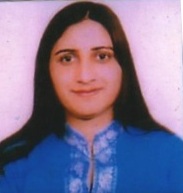 S. NoName & Contact DetailsDesignationQualification and Academic AchievementsPhoto1.Ms. Anshuanshu.chachra@gmail.com8398005510Assistant ProfessorM. Com., M. Phil., NET Teaching Experience: 4 Years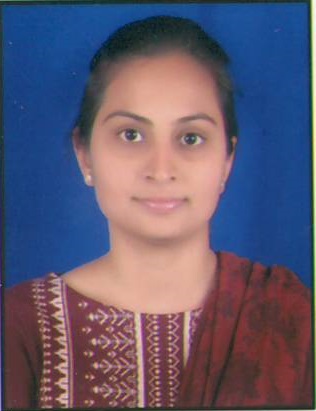 2.Sh. Ravi Kantapravi1992@gmail.com9812222276Assistant ProfessorM. Com., M. Phil., NET Teaching Experience: 4 Years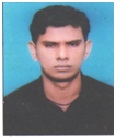 3.Ms. Seema Raniseema_saini2007@rediffmail.com7404139070Assistant ProfessorM. Com., NET (JRF) Teaching Experience: 4 Years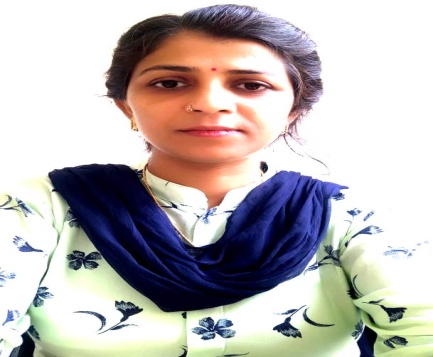 4. Ms. Ritu Ranirituyadav80583@gmail.com7011432507Extension LecturerM.Com.,  NET, MBA (Finance)Teaching Experience: 8 Years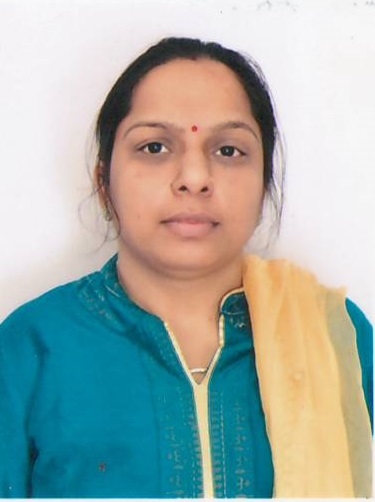 S. NoName & Contact DetailsDesignationQualification and Academic AchievementsPhoto1.Sh. Hawa Singhwrite2hawasingh@gmail.com9466163931Assistant ProfessorM.Tech.(CSE),  NET Teaching Experience: 21 Years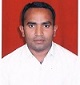 2.Ms. Pooja Yadavyadavpooja0628@gmail.com9050675793Computer Instructor MCA.,  Teaching Experience: 6 Years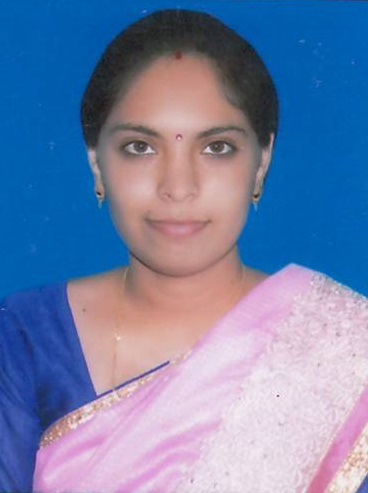 S. NoName & Contact DetailsDesignationQualification and Academic AchievementsPhoto1.Dr. Karan Singhvikramveer23@gmail.com9728036361C.V. is available at https://vidwan.inflibnet.ac.in/profile/172328 ProfessorM.A., M. Phil. Ph. D., NET, SLETTeaching Experience: 26 Years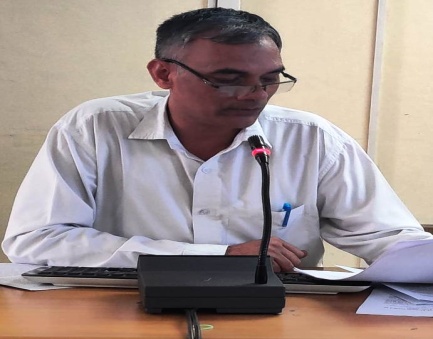 2.Dr. Jyoti Yadavjyotikaransinghyadav@gmail.com9466838100Associate ProfessorM.A., M. Phil. Ph. D. NET, SLETTeaching Experience: 22 Years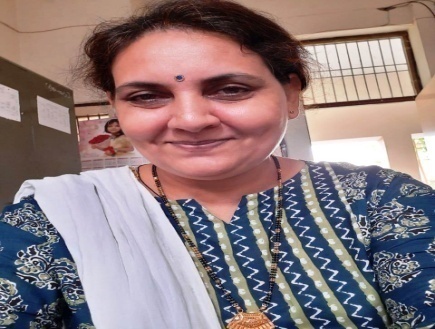 3.Dr. Sujan SinghSujansinghyadav174@gmail.com8607787031Assistant ProfessorM.A., Ph. D., NETTeaching Experience: 6 Years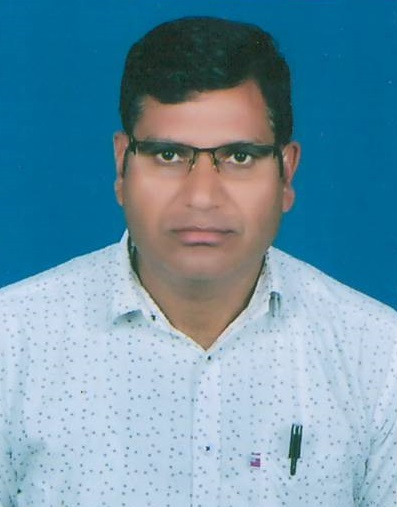 S. NoName & Contact DetailsDesignationQualification and Academic AchievementsPhoto1.Ms. Vinitavinita7899@gmail.com9050712916Extension LecturerM.A.,  NET Teaching Experience: 7 Years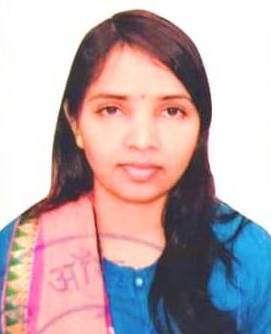 S. NoName & Contact DetailsDesignationQualification and Academic AchievementsPhoto1.Ms. Roshniroshnidhayal@gmail.com9671596115Assistant ProfessorM.A.,  NET Teaching Experience: 2 Years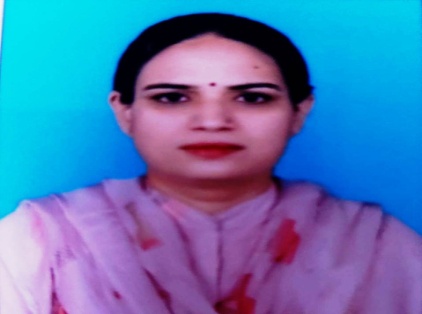 S. NoName & Contact DetailsDesignationQualification and Academic AchievementsPhoto1.Sh. Parmod Kumarparmodkumar20375@gmail.com9466332219Assistant ProfessorM.A., M. Phil.,  NET Teaching Experience: 14 Years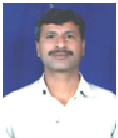 S. NoName & Contact DetailsDesignationQualification and Academic AchievementsPhoto1.Sh. Sandeep Kumarsk829872@gmail.com9541950704Extension LecturerM.Sc.,  NET (JRF) Teaching Experience: 4 Years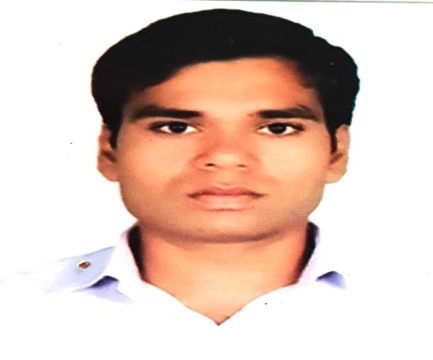 S. NoName & Contact DetailsDesignationQualification and Academic AchievementsPhoto1.Ms. Neelu neelukishnani@gmail.com9996880187Assistant ProfessorM.A.,  NET Teaching Experience: 13 Years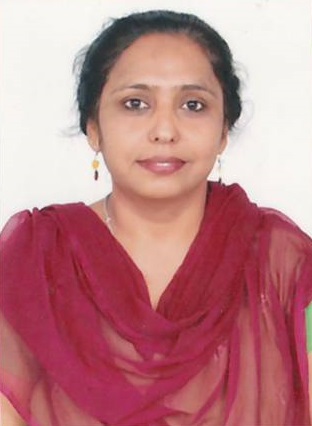 